Мини-зажим «Стрегор» KROKПАСПОРТ
Мини-зажим «Стрегор» KROK1. Общие сведенияМини-зажим «Стрегор» производства ТМ KROK предназначен для подъема пользователя по вертикальным или наклонным веревочным перилам в опорном или безопорном пространстве и фиксации (позиционирования) на них.Благодаря малому размеру и весу является незаменимым в снаряжении альпинистов и промальпинистов, туристов и спелеологов, спасателей и пожарных.Применяется для работы с верёвкой диаметром от 9 мм до 12 мм.2. Технические характеристики и принцип работы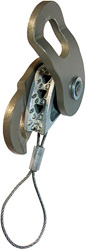 Мини-зажим «Стрегор» KROK сочетает в себе характеристики зажимов кулачкового и перегибающего типов.Фиксация веревки происходит за счет прижима ее карабином к подпружиненному кулачку, при этом перегиб зажима на веревке способствует их надежному сцеплению.Зажим выпускается в двух модификациях: с алюминиевыми щеками и из нержавеющей стали. Крепится к веревке при раздвинутых «щечках». При замыкании «щечек» зажима карабином полностью охватывает веревку, исключая возможность ее выщелкивания.Кулачок мини-зажима изготовлен из высокоуглеродистой закалённой стали, что значительно повышает его сопротивляемость к истиранию.Имеет наклонные шипы и три отверстия для самоочищения веревки, что обеспечивает сцепление даже с намокшей, покрытой грязью или обледеневшей веревкой.Тросовая петля, закрепленная на кулачке зажима — для удобства принудительного отвода кулачка при замкнутом мини-зажиме и может самостраховки зажима при заправке в него веревки.Благодаря малому размеру и весу, а также высокой неразрушающей нагрузке позволяет использовать мини-зажим «Стрегор» в регулируемых верёвочных или тросовых стропах с верёвочной оплёткой для регулировки их длины.Прочность и эксплуатационные характеристики зажима соответствуют требованиям EN 567 «Зажимы для веревки».Рабочая нагрузка — до 400 кгРазрушающая нагрузка — не менее 800 кг — с алюминиевыми щекамиРазрушающая нагрузка — не менее 1500 кг — с щеками из нержавейкиРазмер: 30×60×28 ммВес: 75 г или 110 г соответственно3. Правила использования, рекомендации по эксплуатации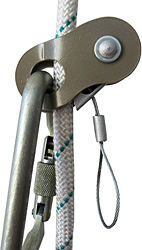 Зажим имеет две щеки, одна из которых подпружинена и неподвижна.Мини-зажим «Стрегор» KROK крепится к веревке при раздвинутых щечках, для чего поворачивается ТОЛЬКО ПОДВИЖНАЯ щечка (фото 1)!Для начала работы с мини-зажимом Стрегор необходимо: Отвести вверх подвижную щеку.Отвести вниз кулачёк (для этого можно использовать тросовую петлю).Завести веревку.Отпустить кулачок и «закрыть» отводимой щекой верёвку.Вставить рабочий карабин. Верёвка должна находиться между карабином и кулачком!Зажим готов к использованию (фото 2).Для использования с мини-зажимом необходимо использовать овальный карабин с круглым поперечным сечением скобы диаметром 10 мм!!!При подъеме зажим «Капля» может использоваться как в «пассивном» (рис. 3), так и в «активном» режиме (рис. 4). При подъеме по верёвке зажим может быть использован с другим зажимом (рис. 5).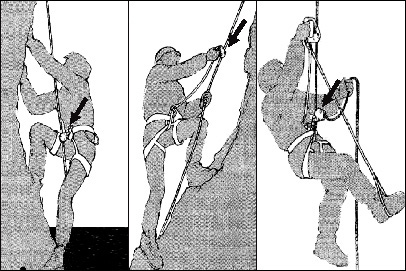 Хотя хватательный рефлекс сведён к минимуму, при использовании мини-зажима не хватайтесь за него рукой!Допускается использование зажима для организации «верхней» страховки.Не использовать для организации нижней страховки!Мини-зажим Стрегор можно использовать как простейший блок со стопором для поднятия небольших грузов массой до 400 кг.ВНИМАНИЕ!!! Мини-зажим можно использовать для организации полиспастов с усилием не более 4 kN!Это связано с тем, что при превышении указанной нагрузки зажим обладает свойством снимать оплетку с верёвок кабельного типа. Ведь оплетки большинства рабочих верёвок, тем более бывших в употреблении, более 400 кг на разрыв не держат! А после снятия оплётки с верёвки её отдельные нити и пряди сердцевины, попадая в щели или на кромки и грани любого механического устройства (или скального рельефа), начинают рваться лавинообразно.4. Техническое обслуживание и условия храненияДля безопасной эксплуатации зажима необходимо перед каждым использованием проводить его осмотр на наличие механических дефектов, трещин, коррозии, деформации других повреждений. При их наличии либо изношенности более чем на 10% от начального размера поперечного сечения его составных эксплуатация мини-зажима «Стрегор» ЗАПРЕЩАЕТСЯ!После эксплуатации мини-зажим «KROK» следует тщательно вычистить, высушить, смазать любым индустриальным маслом.Хранить в сухом помещении, оберегать от воздействия агрессивных химических веществ.Разрешается транспортировать любым видом транспорта при условии защиты мини-зажима «Стрегор» от механических повреждений, атмосферных осадков и воздействия агрессивных сред.Не реже одного раза в 6 месяцев мини-зажим «Стрегор» подлежит испытаниям статической нагрузкой в 400 кг. Таким же испытаниям подлежат зажимы, хранящиеся на складе более 1 года или противостоявшие динамическому рывку.5. Гарантии изготовителяРаботодатели и пользователи принимают на себя окончательную ответственность за выбор и использование любого рабочего снаряжения. Изготовитель не несёт ответственности за нецелевое или неправильное использование изделия.Качество изготовления обеспечивает сохранение основных характеристик и функционирование изделия при отсутствии механического износа и надлежащем хранении в течение всего срока его эксплуатации. Срок эксплуатации изделия зависит от интенсивности использования.Производитель установил срок гарантии на изделия 6 месяцев со дня продажи. В течение гарантийного срока дефекты изделия, выявленные потребителем и возникшие по вине изготовителя, предприятие-изготовитель обязуется устранить в течение одного месяца со дня получения рекламации и самого изделия. Срок устранения гарантийных дефектов не входит в срок гарантии.Гарантийные обязательства не распространяются на изделия, модифицированные потребителем либо использовавшиеся с нарушением правил эксплуатации, транспортировки или хранения, а также имеющие механический износ или механические повреждения инородными предметами.6. Комплектность и свидетельство о соответствииМини-зажим «Стрегор» KROK прошел испытания в НСЦ «Стандарт» г. Киев.Изделие проверено на соответствие нормативно-технической документации и признано годным к эксплуатации.Присвоен заводской номер № _________________________________________________________Дата изготовления __________________________________________________________________Дата продажи ______________________________________________________________________Подпись лица, ответственного за приёмку изделия ________________________________________